.Минимальные требования по охране труда для источников биологической опасности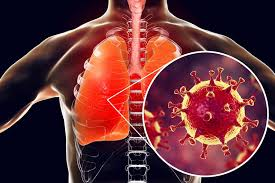 Заполнение данной главы рекомендуется для работников, занимающихся следующими видами деятельности:• В основном затронуты угрозой пандемии• Работы по очистке сточных вод• лица, осуществляющие санитарно-гигиенические мероприятия, лица, занимающиеся обработкой пищевых продуктовГлава содержит основные требования, такие как правовые основы, обязательство по обучению технике безопасности, некоторые основные понятия, опасности, относящиеся к названию главы, защита от опасностей. В деталях:Общие требования:• Как и во всех странах, требования, регулирующие безопасность труда, и основные правила, которые необходимо соблюдать, чтобы работать без несчастных случаев, регулируются законом в Венгрии.• Законодательство также содержит требование к работодателям подготовить сотрудников к получению этих знаний.• Среди основных понятий следует выделить понятия несчастного случая, несчастного случая на производстве и профессионального заболевания.• Работа связана с опасностями• Эти опасности могут иметь нежелательные последствия для рабочих.• Рабочие должны быть защищены от этих вредных воздействийОсобые требования:• Информация, обучение рискам, меры профилактики, правила гигиены, ношение и использование средств индивидуальной защиты, меры, которые необходимо предпринять в случае непредвиденных чрезвычайных ситуаций, предотвращение чрезвычайных ситуаций.• Требуются медицинские осмотрыЗащита от вредного воздействия опасностей:• предотвращение и снижение воздействия, сокращение числа людей, подвергающихся воздействию, минимизация риска распространения, техническая и личная защита, применение знаков безопасности, план действий в чрезвычайных ситуациях для отходов, безопасный сбор отходов• Требуются прививки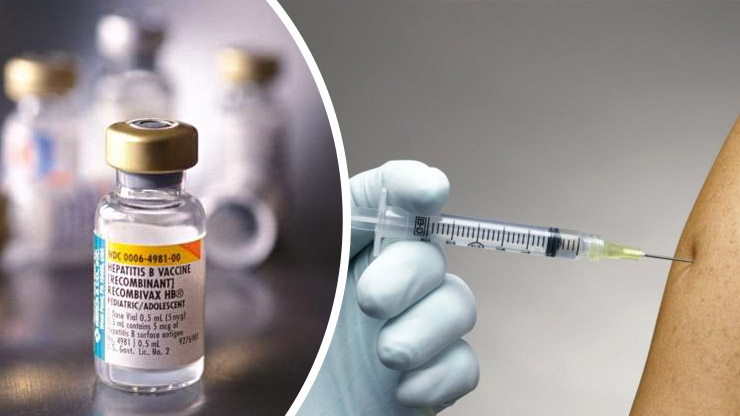 